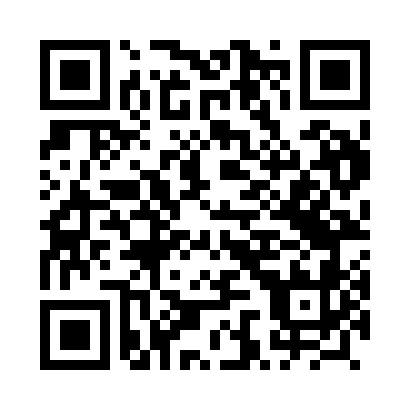 Prayer times for Glincz Stary, PolandSat 1 Jun 2024 - Sun 30 Jun 2024High Latitude Method: Angle Based RulePrayer Calculation Method: Muslim World LeagueAsar Calculation Method: HanafiPrayer times provided by https://www.salahtimes.comDateDayFajrSunriseDhuhrAsrMaghribIsha1Sat2:114:1912:456:249:1111:122Sun2:104:1812:456:249:1211:133Mon2:104:1712:456:259:1311:134Tue2:104:1712:456:269:1411:145Wed2:104:1612:456:269:1511:146Thu2:094:1512:456:279:1611:157Fri2:094:1512:466:279:1711:158Sat2:094:1412:466:289:1811:169Sun2:094:1412:466:299:1911:1610Mon2:094:1312:466:299:2011:1711Tue2:094:1312:466:309:2011:1712Wed2:094:1212:476:309:2111:1813Thu2:094:1212:476:319:2211:1814Fri2:094:1212:476:319:2211:1815Sat2:094:1212:476:319:2311:1916Sun2:094:1212:476:329:2311:1917Mon2:094:1212:486:329:2411:1918Tue2:094:1212:486:329:2411:2019Wed2:104:1212:486:339:2511:2020Thu2:104:1212:486:339:2511:2021Fri2:104:1212:496:339:2511:2022Sat2:104:1212:496:339:2511:2023Sun2:104:1312:496:339:2511:2124Mon2:114:1312:496:339:2511:2125Tue2:114:1312:496:349:2511:2126Wed2:114:1412:506:349:2511:2127Thu2:124:1512:506:349:2511:2128Fri2:124:1512:506:349:2511:2129Sat2:124:1612:506:349:2411:2130Sun2:134:1712:506:349:2411:21